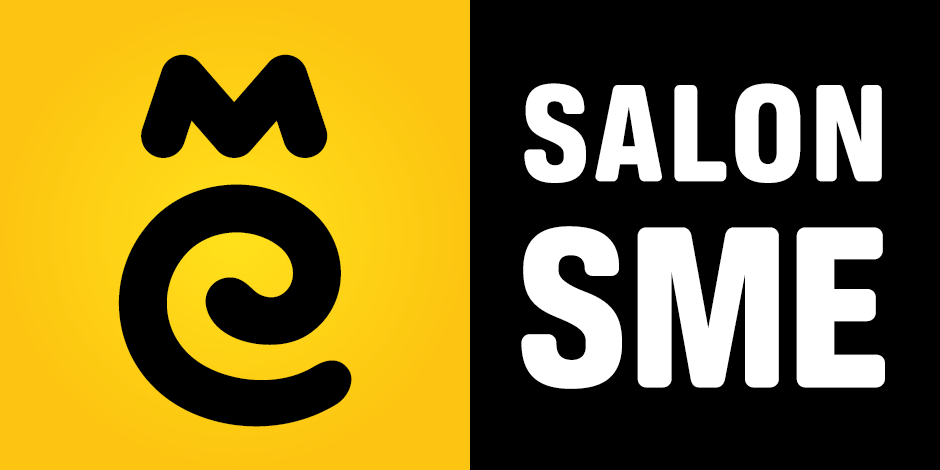 360 caractères : Salon SME – 19 et 20 sept. 2022 - Palais des Congrès – Paris, en régions et sur internetDirigeant de TPE, créateur, indépendant, freelance… Pendant deux jours, découvrez toutes les solutions et profitez de tous les conseils d’experts pour ouvrir votre avenir d’entrepreneur.Accès gratuit au salon et aux conférences.Inscrivez-vous sur le site du Salon SME. Lien à ajouter dans votre communication pour permettre l’inscription :  https://bit.ly/3aCbc3Y 520 caractères : Salon SME – 19 et 20 sept. 2022 - Palais des Congrès – Paris, en régions et sur internetDirigeant de TPE, créateur, indépendant, freelance… Pendant deux jours, découvrez toutes les solutions et profitez de tous les conseils d’experts pour ouvrir votre avenir d’entrepreneur.Près de 300 experts pour vous conseiller et vous orienter100 conférences et ateliers en accès libre 100 exposants pour trouver des solutions dédiées Accès gratuit au salon et aux conférences.Inscrivez-vous sur le site du Salon SME. Lien à ajouter dans votre communication pour permettre l’inscription :  https://bit.ly/3aCbc3Y 